Драги родитељи и ученици,за приступ дигиталним уџбеницима (издавача Едука) потребно је да урадите следеће :Посетите интернет страницу https://www.e-eduka.com/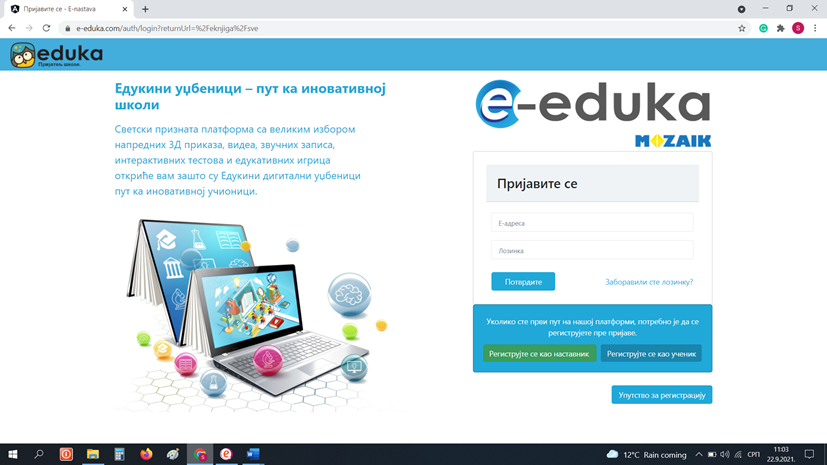 Реггиструјете се као ученикАктивирајте налог преко линка који вам је стигао на мејл адресу путем које сте се регистровалиЗатим се пријавите на портал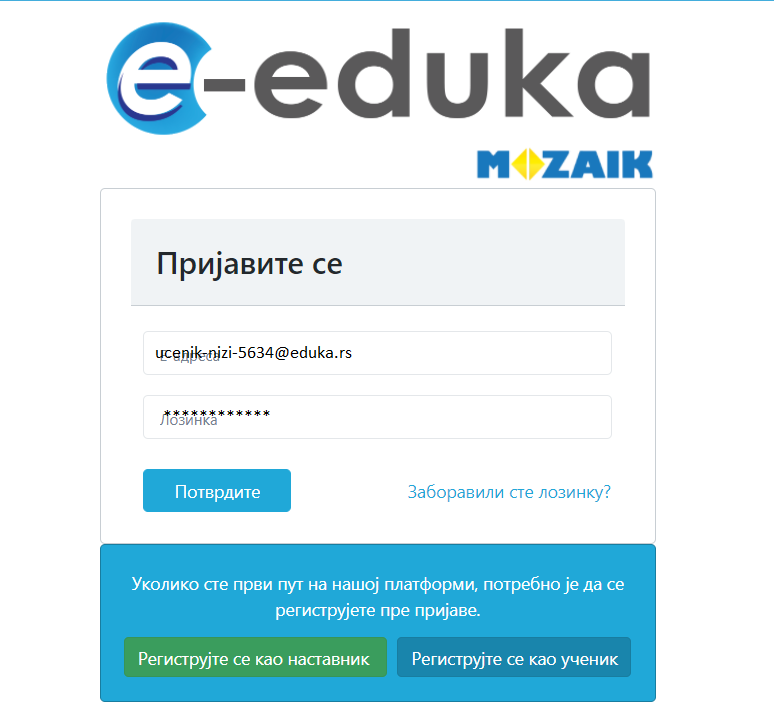 У одељку све е-књиге одаберите уџбеник који желите да откључате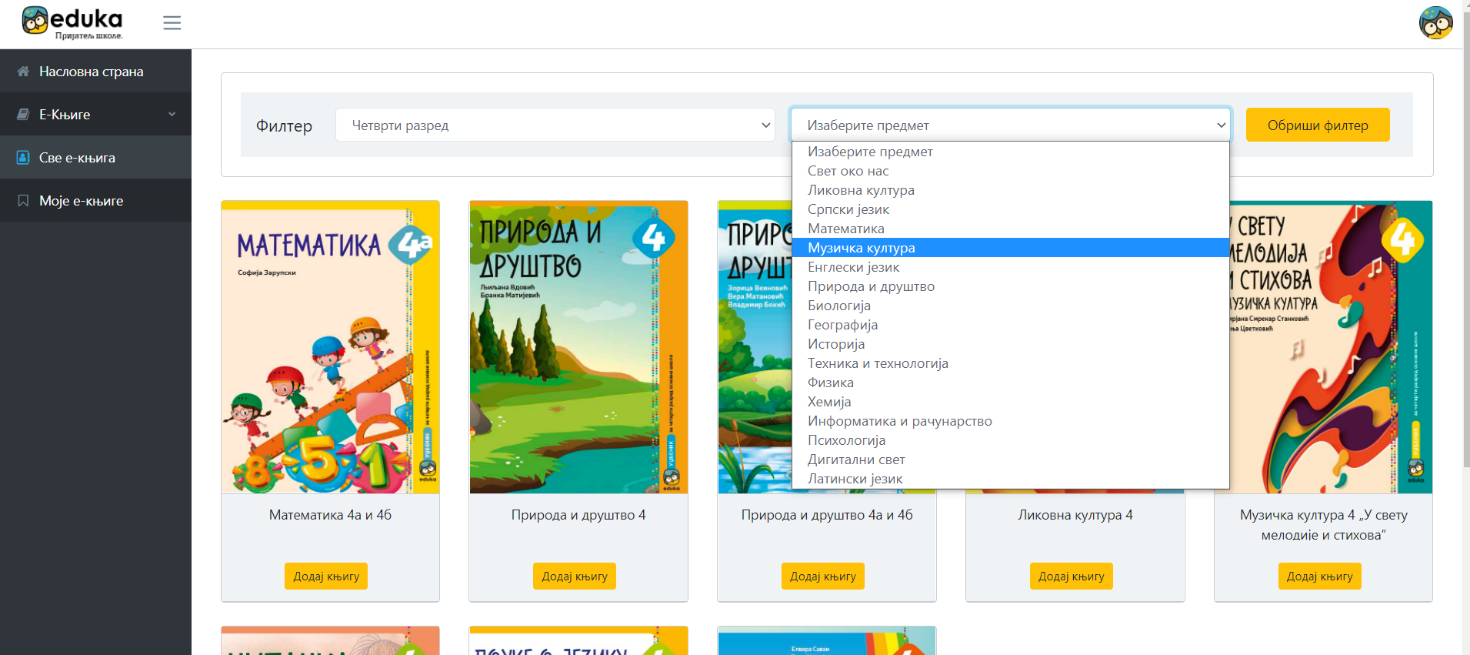 Кликните на Додај књигу и укуцајте код који сте добили од школе и кликните на Потврди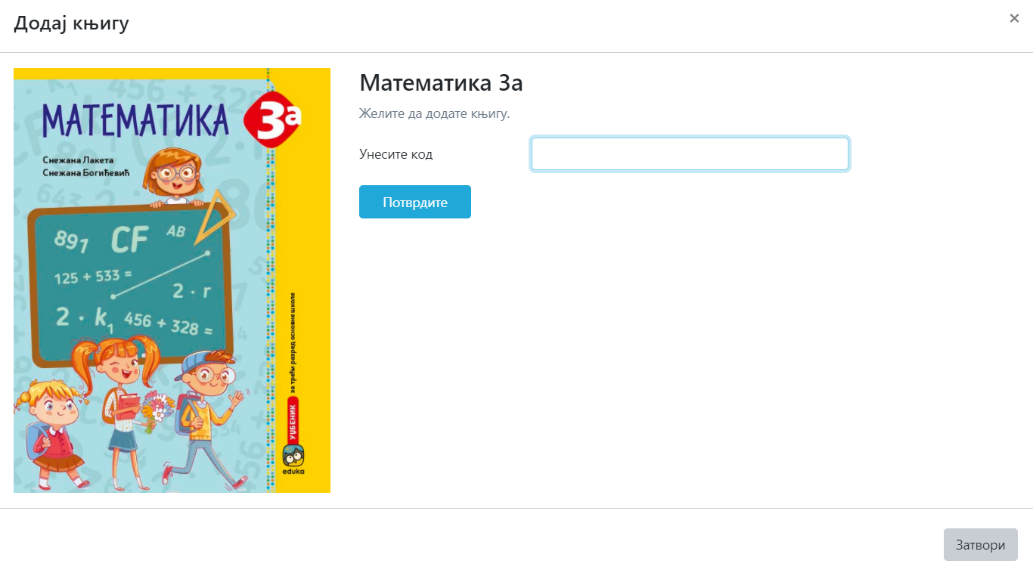 Откључан уџбеник сада ће се наћи у одељку Моје е-књигеКликом на корицу  отвориће се садржај уџбеника. 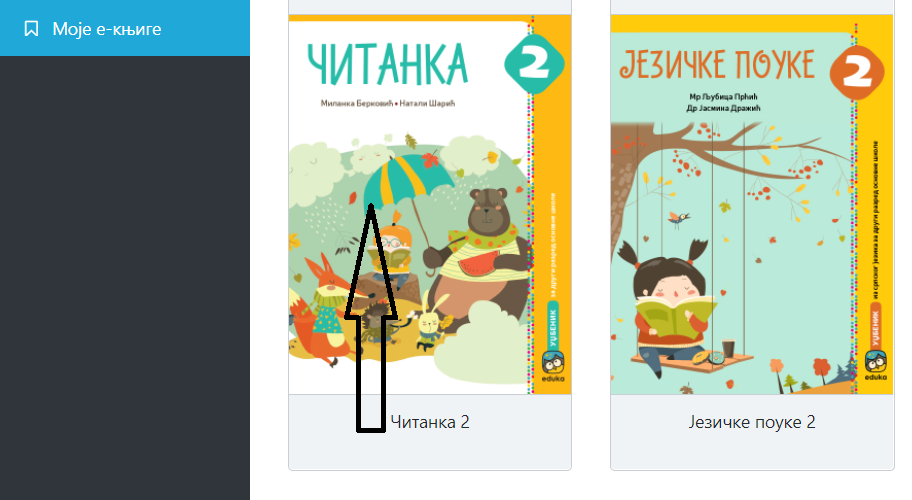 Кликом на додатне садржаје на ивицама страница отвориће се задаци за вежбу.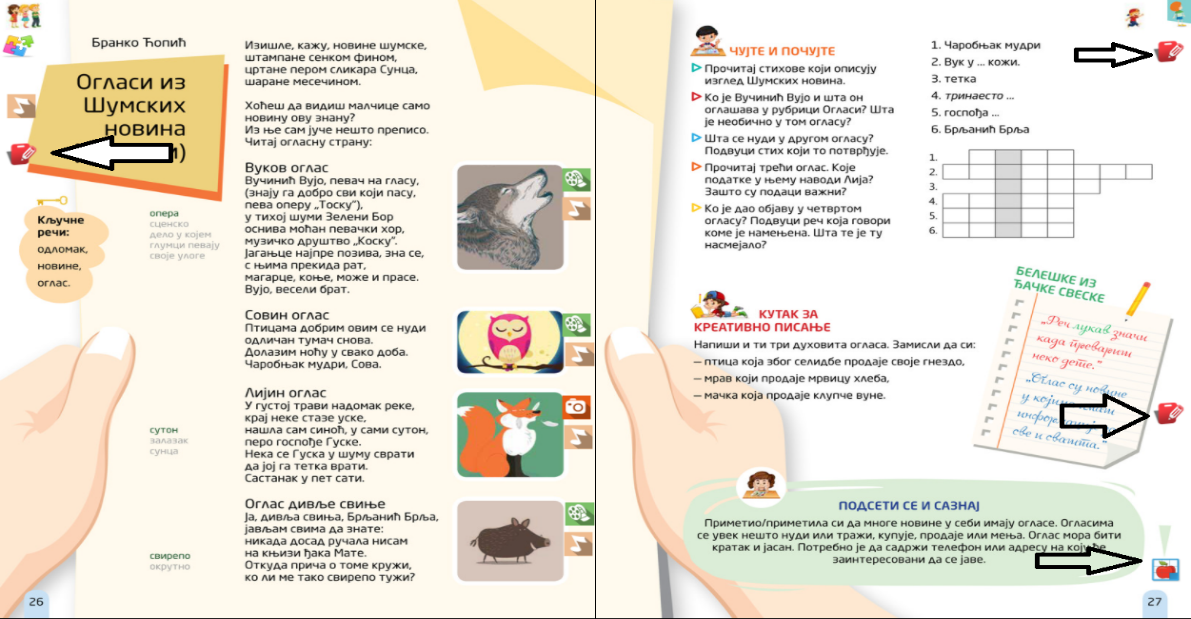 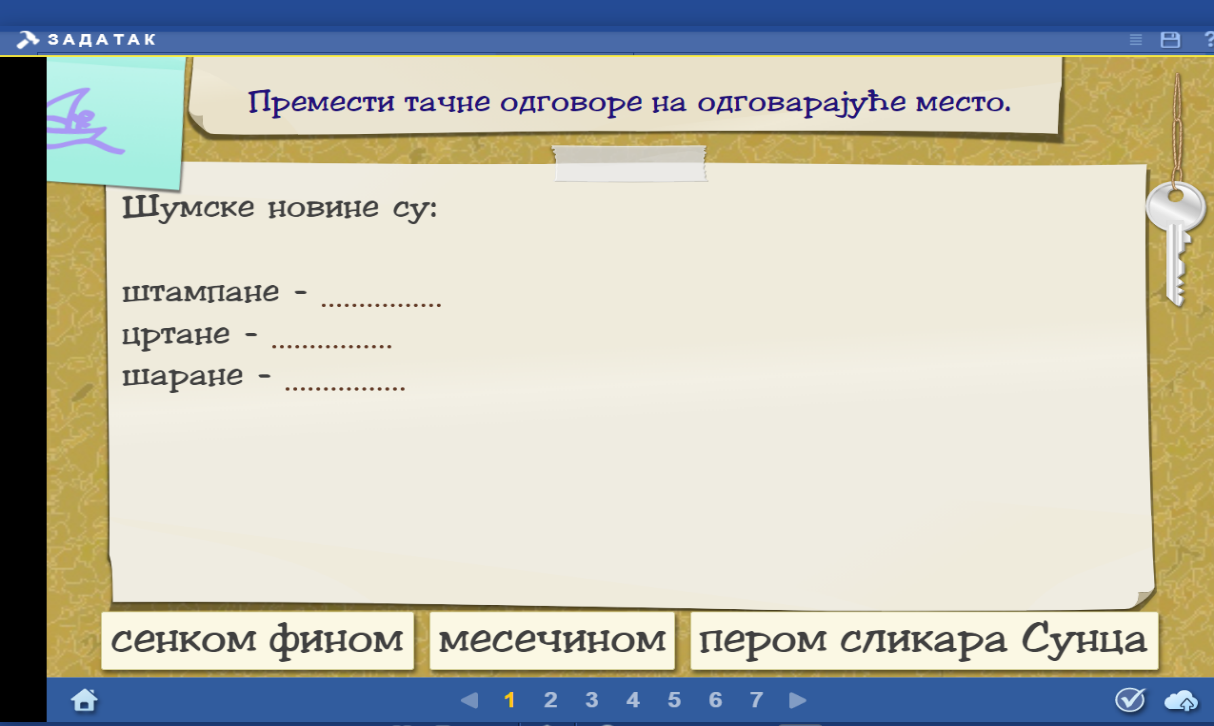 Коришћење дигиталних уџбеника омогућава вашем детету да на занимљив начин учи и понавља наставно градиво. Уколико имате потешкоће у приступу или коришћењу уџбеника, обратите се учитељици или школском педагогу.педагогСања Чавић